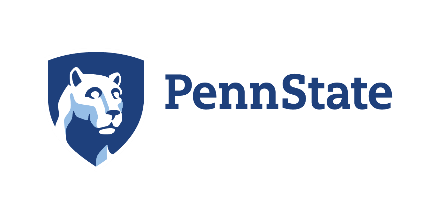 Technology Disclosure FormOffice of Technology ManagementBarron Innovation Hub, 123 S. Burrowes Street, Suite 311 State College, PA 16801
814.865.6277 ▪ otminfo@psu.eduDisclosure Number(OTM Use Only)Technology Disclosure FormOffice of Technology ManagementBarron Innovation Hub, 123 S. Burrowes Street, Suite 311 State College, PA 16801
814.865.6277 ▪ otminfo@psu.edu1.  Title of Technology (brief but descriptive):1.  Title of Technology (brief but descriptive):1.  Title of Technology (brief but descriptive):1.  Title of Technology (brief but descriptive):1.  Title of Technology (brief but descriptive):1.  Title of Technology (brief but descriptive):1.  Title of Technology (brief but descriptive):1.  Title of Technology (brief but descriptive):1.  Title of Technology (brief but descriptive):1.  Title of Technology (brief but descriptive):1.  Title of Technology (brief but descriptive):1.  Title of Technology (brief but descriptive):1.  Title of Technology (brief but descriptive):1.  Title of Technology (brief but descriptive):1.  Title of Technology (brief but descriptive):1.  Title of Technology (brief but descriptive):1.  Title of Technology (brief but descriptive):1.  Title of Technology (brief but descriptive):1.  Title of Technology (brief but descriptive):1.  Title of Technology (brief but descriptive):1.  Title of Technology (brief but descriptive):2.  Innovators (list primary contact first – if more than 5, continue on pg. 4, section S1):Instruction: Please list all innovators involved in the research, development, and/or creation activities and provide all requested information for each. If an innovator is not from PSU, please indicate below. For graduate and undergraduate student(s), please also provide a personal email. The technology contribution percent (Con %) should be decided by and between the innovators and should total 100%. 2.  Innovators (list primary contact first – if more than 5, continue on pg. 4, section S1):Instruction: Please list all innovators involved in the research, development, and/or creation activities and provide all requested information for each. If an innovator is not from PSU, please indicate below. For graduate and undergraduate student(s), please also provide a personal email. The technology contribution percent (Con %) should be decided by and between the innovators and should total 100%. 2.  Innovators (list primary contact first – if more than 5, continue on pg. 4, section S1):Instruction: Please list all innovators involved in the research, development, and/or creation activities and provide all requested information for each. If an innovator is not from PSU, please indicate below. For graduate and undergraduate student(s), please also provide a personal email. The technology contribution percent (Con %) should be decided by and between the innovators and should total 100%. 2.  Innovators (list primary contact first – if more than 5, continue on pg. 4, section S1):Instruction: Please list all innovators involved in the research, development, and/or creation activities and provide all requested information for each. If an innovator is not from PSU, please indicate below. For graduate and undergraduate student(s), please also provide a personal email. The technology contribution percent (Con %) should be decided by and between the innovators and should total 100%. 2.  Innovators (list primary contact first – if more than 5, continue on pg. 4, section S1):Instruction: Please list all innovators involved in the research, development, and/or creation activities and provide all requested information for each. If an innovator is not from PSU, please indicate below. For graduate and undergraduate student(s), please also provide a personal email. The technology contribution percent (Con %) should be decided by and between the innovators and should total 100%. 2.  Innovators (list primary contact first – if more than 5, continue on pg. 4, section S1):Instruction: Please list all innovators involved in the research, development, and/or creation activities and provide all requested information for each. If an innovator is not from PSU, please indicate below. For graduate and undergraduate student(s), please also provide a personal email. The technology contribution percent (Con %) should be decided by and between the innovators and should total 100%. 2.  Innovators (list primary contact first – if more than 5, continue on pg. 4, section S1):Instruction: Please list all innovators involved in the research, development, and/or creation activities and provide all requested information for each. If an innovator is not from PSU, please indicate below. For graduate and undergraduate student(s), please also provide a personal email. The technology contribution percent (Con %) should be decided by and between the innovators and should total 100%. 2.  Innovators (list primary contact first – if more than 5, continue on pg. 4, section S1):Instruction: Please list all innovators involved in the research, development, and/or creation activities and provide all requested information for each. If an innovator is not from PSU, please indicate below. For graduate and undergraduate student(s), please also provide a personal email. The technology contribution percent (Con %) should be decided by and between the innovators and should total 100%. 2.  Innovators (list primary contact first – if more than 5, continue on pg. 4, section S1):Instruction: Please list all innovators involved in the research, development, and/or creation activities and provide all requested information for each. If an innovator is not from PSU, please indicate below. For graduate and undergraduate student(s), please also provide a personal email. The technology contribution percent (Con %) should be decided by and between the innovators and should total 100%. 2.  Innovators (list primary contact first – if more than 5, continue on pg. 4, section S1):Instruction: Please list all innovators involved in the research, development, and/or creation activities and provide all requested information for each. If an innovator is not from PSU, please indicate below. For graduate and undergraduate student(s), please also provide a personal email. The technology contribution percent (Con %) should be decided by and between the innovators and should total 100%. 2.  Innovators (list primary contact first – if more than 5, continue on pg. 4, section S1):Instruction: Please list all innovators involved in the research, development, and/or creation activities and provide all requested information for each. If an innovator is not from PSU, please indicate below. For graduate and undergraduate student(s), please also provide a personal email. The technology contribution percent (Con %) should be decided by and between the innovators and should total 100%. 2.  Innovators (list primary contact first – if more than 5, continue on pg. 4, section S1):Instruction: Please list all innovators involved in the research, development, and/or creation activities and provide all requested information for each. If an innovator is not from PSU, please indicate below. For graduate and undergraduate student(s), please also provide a personal email. The technology contribution percent (Con %) should be decided by and between the innovators and should total 100%. 2.  Innovators (list primary contact first – if more than 5, continue on pg. 4, section S1):Instruction: Please list all innovators involved in the research, development, and/or creation activities and provide all requested information for each. If an innovator is not from PSU, please indicate below. For graduate and undergraduate student(s), please also provide a personal email. The technology contribution percent (Con %) should be decided by and between the innovators and should total 100%. 2.  Innovators (list primary contact first – if more than 5, continue on pg. 4, section S1):Instruction: Please list all innovators involved in the research, development, and/or creation activities and provide all requested information for each. If an innovator is not from PSU, please indicate below. For graduate and undergraduate student(s), please also provide a personal email. The technology contribution percent (Con %) should be decided by and between the innovators and should total 100%. 2.  Innovators (list primary contact first – if more than 5, continue on pg. 4, section S1):Instruction: Please list all innovators involved in the research, development, and/or creation activities and provide all requested information for each. If an innovator is not from PSU, please indicate below. For graduate and undergraduate student(s), please also provide a personal email. The technology contribution percent (Con %) should be decided by and between the innovators and should total 100%. 2.  Innovators (list primary contact first – if more than 5, continue on pg. 4, section S1):Instruction: Please list all innovators involved in the research, development, and/or creation activities and provide all requested information for each. If an innovator is not from PSU, please indicate below. For graduate and undergraduate student(s), please also provide a personal email. The technology contribution percent (Con %) should be decided by and between the innovators and should total 100%. 2.  Innovators (list primary contact first – if more than 5, continue on pg. 4, section S1):Instruction: Please list all innovators involved in the research, development, and/or creation activities and provide all requested information for each. If an innovator is not from PSU, please indicate below. For graduate and undergraduate student(s), please also provide a personal email. The technology contribution percent (Con %) should be decided by and between the innovators and should total 100%. 2.  Innovators (list primary contact first – if more than 5, continue on pg. 4, section S1):Instruction: Please list all innovators involved in the research, development, and/or creation activities and provide all requested information for each. If an innovator is not from PSU, please indicate below. For graduate and undergraduate student(s), please also provide a personal email. The technology contribution percent (Con %) should be decided by and between the innovators and should total 100%. 2.  Innovators (list primary contact first – if more than 5, continue on pg. 4, section S1):Instruction: Please list all innovators involved in the research, development, and/or creation activities and provide all requested information for each. If an innovator is not from PSU, please indicate below. For graduate and undergraduate student(s), please also provide a personal email. The technology contribution percent (Con %) should be decided by and between the innovators and should total 100%. 2.  Innovators (list primary contact first – if more than 5, continue on pg. 4, section S1):Instruction: Please list all innovators involved in the research, development, and/or creation activities and provide all requested information for each. If an innovator is not from PSU, please indicate below. For graduate and undergraduate student(s), please also provide a personal email. The technology contribution percent (Con %) should be decided by and between the innovators and should total 100%. 2.  Innovators (list primary contact first – if more than 5, continue on pg. 4, section S1):Instruction: Please list all innovators involved in the research, development, and/or creation activities and provide all requested information for each. If an innovator is not from PSU, please indicate below. For graduate and undergraduate student(s), please also provide a personal email. The technology contribution percent (Con %) should be decided by and between the innovators and should total 100%. Full Legal NameFull Legal NameEmail AddressTitle (e.g., Professor, Grad Student, or Undergrad)Title (e.g., Professor, Grad Student, or Undergrad)Title (e.g., Professor, Grad Student, or Undergrad)Title (e.g., Professor, Grad Student, or Undergrad)Primary CollegePrimary CollegePrimary CollegePrimary CollegePrimary CollegePrimary DepartmentPrimary DepartmentPrimary DepartmentPrimary DepartmentPrimary DepartmentCon %Con %Con %ABCDEFor reporting purposes, are any of the innovators female?For reporting purposes, are any of the innovators female?For reporting purposes, are any of the innovators female?For reporting purposes, are any of the innovators female?For reporting purposes, are any of the innovators female?For reporting purposes, are any of the innovators female?For reporting purposes, are any of the innovators female?For reporting purposes, are any of the innovators female?For reporting purposes, are any of the innovators female?For reporting purposes, are any of the innovators female?For reporting purposes, are any of the innovators female?YesYesYesNo3. Are any innovator(s) an awardee or sub-awardee on any industry or federal grant(s), contract(s), or subcontract(s) related to this technology? Important:  If you will report this technology to a sponsor, you must list the sponsor here.3. Are any innovator(s) an awardee or sub-awardee on any industry or federal grant(s), contract(s), or subcontract(s) related to this technology? Important:  If you will report this technology to a sponsor, you must list the sponsor here.3. Are any innovator(s) an awardee or sub-awardee on any industry or federal grant(s), contract(s), or subcontract(s) related to this technology? Important:  If you will report this technology to a sponsor, you must list the sponsor here.3. Are any innovator(s) an awardee or sub-awardee on any industry or federal grant(s), contract(s), or subcontract(s) related to this technology? Important:  If you will report this technology to a sponsor, you must list the sponsor here.3. Are any innovator(s) an awardee or sub-awardee on any industry or federal grant(s), contract(s), or subcontract(s) related to this technology? Important:  If you will report this technology to a sponsor, you must list the sponsor here.3. Are any innovator(s) an awardee or sub-awardee on any industry or federal grant(s), contract(s), or subcontract(s) related to this technology? Important:  If you will report this technology to a sponsor, you must list the sponsor here.3. Are any innovator(s) an awardee or sub-awardee on any industry or federal grant(s), contract(s), or subcontract(s) related to this technology? Important:  If you will report this technology to a sponsor, you must list the sponsor here.3. Are any innovator(s) an awardee or sub-awardee on any industry or federal grant(s), contract(s), or subcontract(s) related to this technology? Important:  If you will report this technology to a sponsor, you must list the sponsor here.3. Are any innovator(s) an awardee or sub-awardee on any industry or federal grant(s), contract(s), or subcontract(s) related to this technology? Important:  If you will report this technology to a sponsor, you must list the sponsor here.3. Are any innovator(s) an awardee or sub-awardee on any industry or federal grant(s), contract(s), or subcontract(s) related to this technology? Important:  If you will report this technology to a sponsor, you must list the sponsor here.3. Are any innovator(s) an awardee or sub-awardee on any industry or federal grant(s), contract(s), or subcontract(s) related to this technology? Important:  If you will report this technology to a sponsor, you must list the sponsor here.YesYesYesNoSponsorSponsorSponsorSponsorSponsorGrant or Contract #Grant or Contract #Grant or Contract #Grant or Contract #Principal InvestigatorPrincipal InvestigatorPrincipal InvestigatorPrincipal InvestigatorPrincipal InvestigatorPrincipal InvestigatorPrincipal InvestigatorPrincipal InvestigatorPrincipal InvestigatorPrincipal InvestigatorPrincipal InvestigatorPrincipal Investigator4.  Are there any other agreements (i.e., material transfer agreements, consulting agreements, confidentiality agreements, terms of use/service, etc.) or sources of funding (i.e. non-federal grants (e.g. private foundation), philanthropic gifts, private investor, etc.) pertaining to this technology?4.  Are there any other agreements (i.e., material transfer agreements, consulting agreements, confidentiality agreements, terms of use/service, etc.) or sources of funding (i.e. non-federal grants (e.g. private foundation), philanthropic gifts, private investor, etc.) pertaining to this technology?4.  Are there any other agreements (i.e., material transfer agreements, consulting agreements, confidentiality agreements, terms of use/service, etc.) or sources of funding (i.e. non-federal grants (e.g. private foundation), philanthropic gifts, private investor, etc.) pertaining to this technology?4.  Are there any other agreements (i.e., material transfer agreements, consulting agreements, confidentiality agreements, terms of use/service, etc.) or sources of funding (i.e. non-federal grants (e.g. private foundation), philanthropic gifts, private investor, etc.) pertaining to this technology?4.  Are there any other agreements (i.e., material transfer agreements, consulting agreements, confidentiality agreements, terms of use/service, etc.) or sources of funding (i.e. non-federal grants (e.g. private foundation), philanthropic gifts, private investor, etc.) pertaining to this technology?4.  Are there any other agreements (i.e., material transfer agreements, consulting agreements, confidentiality agreements, terms of use/service, etc.) or sources of funding (i.e. non-federal grants (e.g. private foundation), philanthropic gifts, private investor, etc.) pertaining to this technology?4.  Are there any other agreements (i.e., material transfer agreements, consulting agreements, confidentiality agreements, terms of use/service, etc.) or sources of funding (i.e. non-federal grants (e.g. private foundation), philanthropic gifts, private investor, etc.) pertaining to this technology?4.  Are there any other agreements (i.e., material transfer agreements, consulting agreements, confidentiality agreements, terms of use/service, etc.) or sources of funding (i.e. non-federal grants (e.g. private foundation), philanthropic gifts, private investor, etc.) pertaining to this technology?4.  Are there any other agreements (i.e., material transfer agreements, consulting agreements, confidentiality agreements, terms of use/service, etc.) or sources of funding (i.e. non-federal grants (e.g. private foundation), philanthropic gifts, private investor, etc.) pertaining to this technology?4.  Are there any other agreements (i.e., material transfer agreements, consulting agreements, confidentiality agreements, terms of use/service, etc.) or sources of funding (i.e. non-federal grants (e.g. private foundation), philanthropic gifts, private investor, etc.) pertaining to this technology?4.  Are there any other agreements (i.e., material transfer agreements, consulting agreements, confidentiality agreements, terms of use/service, etc.) or sources of funding (i.e. non-federal grants (e.g. private foundation), philanthropic gifts, private investor, etc.) pertaining to this technology?YesYesYesNoNoAgreement TypeAgreement TypeName of Other PartyName of Other PartyName of Other PartyName of Other PartyName of Other PartyInstitution ContactInstitution ContactInstitution ContactInstitution ContactInstitution ContactInstitution ContactInstitution ContactInstitution ContactInstitution ContactInstitution ContactInstitution ContactInstitution ContactInstitution ContactInstitution ContactDid the technology arise from an export controlled project (i.e. one that required a technology control plan (TCP))?Did the technology arise from an export controlled project (i.e. one that required a technology control plan (TCP))?Did the technology arise from an export controlled project (i.e. one that required a technology control plan (TCP))?Did the technology arise from an export controlled project (i.e. one that required a technology control plan (TCP))?Did the technology arise from an export controlled project (i.e. one that required a technology control plan (TCP))?Did the technology arise from an export controlled project (i.e. one that required a technology control plan (TCP))?Did the technology arise from an export controlled project (i.e. one that required a technology control plan (TCP))?Did the technology arise from an export controlled project (i.e. one that required a technology control plan (TCP))?Did the technology arise from an export controlled project (i.e. one that required a technology control plan (TCP))?Did the technology arise from an export controlled project (i.e. one that required a technology control plan (TCP))?YesYesYesYesYesNoNoNoNo5.  Presentations and Publications: please provide dates and brief descriptions of any publications, thesis, abstracts, appearances online [e.g. BioRxiv, ChemRxiv, arXiv, figshare], conferences, conference abstracts, poster sessions, presentations, lectures, invited talks, or other disclosures).A public disclosure prior to filing a patent application may significantly weaken or preclude us from obtaining foreign patent rights and may also impact our ability to obtain U.S. patent rights. Please try to contact OTM before publicly disclosing your technology so we can consider protection strategies.  However, even if you have publicly disclosed your technology, please complete and submit this form.5.  Presentations and Publications: please provide dates and brief descriptions of any publications, thesis, abstracts, appearances online [e.g. BioRxiv, ChemRxiv, arXiv, figshare], conferences, conference abstracts, poster sessions, presentations, lectures, invited talks, or other disclosures).A public disclosure prior to filing a patent application may significantly weaken or preclude us from obtaining foreign patent rights and may also impact our ability to obtain U.S. patent rights. Please try to contact OTM before publicly disclosing your technology so we can consider protection strategies.  However, even if you have publicly disclosed your technology, please complete and submit this form.5.  Presentations and Publications: please provide dates and brief descriptions of any publications, thesis, abstracts, appearances online [e.g. BioRxiv, ChemRxiv, arXiv, figshare], conferences, conference abstracts, poster sessions, presentations, lectures, invited talks, or other disclosures).A public disclosure prior to filing a patent application may significantly weaken or preclude us from obtaining foreign patent rights and may also impact our ability to obtain U.S. patent rights. Please try to contact OTM before publicly disclosing your technology so we can consider protection strategies.  However, even if you have publicly disclosed your technology, please complete and submit this form.5.  Presentations and Publications: please provide dates and brief descriptions of any publications, thesis, abstracts, appearances online [e.g. BioRxiv, ChemRxiv, arXiv, figshare], conferences, conference abstracts, poster sessions, presentations, lectures, invited talks, or other disclosures).A public disclosure prior to filing a patent application may significantly weaken or preclude us from obtaining foreign patent rights and may also impact our ability to obtain U.S. patent rights. Please try to contact OTM before publicly disclosing your technology so we can consider protection strategies.  However, even if you have publicly disclosed your technology, please complete and submit this form.5.  Presentations and Publications: please provide dates and brief descriptions of any publications, thesis, abstracts, appearances online [e.g. BioRxiv, ChemRxiv, arXiv, figshare], conferences, conference abstracts, poster sessions, presentations, lectures, invited talks, or other disclosures).A public disclosure prior to filing a patent application may significantly weaken or preclude us from obtaining foreign patent rights and may also impact our ability to obtain U.S. patent rights. Please try to contact OTM before publicly disclosing your technology so we can consider protection strategies.  However, even if you have publicly disclosed your technology, please complete and submit this form.5.  Presentations and Publications: please provide dates and brief descriptions of any publications, thesis, abstracts, appearances online [e.g. BioRxiv, ChemRxiv, arXiv, figshare], conferences, conference abstracts, poster sessions, presentations, lectures, invited talks, or other disclosures).A public disclosure prior to filing a patent application may significantly weaken or preclude us from obtaining foreign patent rights and may also impact our ability to obtain U.S. patent rights. Please try to contact OTM before publicly disclosing your technology so we can consider protection strategies.  However, even if you have publicly disclosed your technology, please complete and submit this form.5.  Presentations and Publications: please provide dates and brief descriptions of any publications, thesis, abstracts, appearances online [e.g. BioRxiv, ChemRxiv, arXiv, figshare], conferences, conference abstracts, poster sessions, presentations, lectures, invited talks, or other disclosures).A public disclosure prior to filing a patent application may significantly weaken or preclude us from obtaining foreign patent rights and may also impact our ability to obtain U.S. patent rights. Please try to contact OTM before publicly disclosing your technology so we can consider protection strategies.  However, even if you have publicly disclosed your technology, please complete and submit this form.5.  Presentations and Publications: please provide dates and brief descriptions of any publications, thesis, abstracts, appearances online [e.g. BioRxiv, ChemRxiv, arXiv, figshare], conferences, conference abstracts, poster sessions, presentations, lectures, invited talks, or other disclosures).A public disclosure prior to filing a patent application may significantly weaken or preclude us from obtaining foreign patent rights and may also impact our ability to obtain U.S. patent rights. Please try to contact OTM before publicly disclosing your technology so we can consider protection strategies.  However, even if you have publicly disclosed your technology, please complete and submit this form.5.  Presentations and Publications: please provide dates and brief descriptions of any publications, thesis, abstracts, appearances online [e.g. BioRxiv, ChemRxiv, arXiv, figshare], conferences, conference abstracts, poster sessions, presentations, lectures, invited talks, or other disclosures).A public disclosure prior to filing a patent application may significantly weaken or preclude us from obtaining foreign patent rights and may also impact our ability to obtain U.S. patent rights. Please try to contact OTM before publicly disclosing your technology so we can consider protection strategies.  However, even if you have publicly disclosed your technology, please complete and submit this form.5.  Presentations and Publications: please provide dates and brief descriptions of any publications, thesis, abstracts, appearances online [e.g. BioRxiv, ChemRxiv, arXiv, figshare], conferences, conference abstracts, poster sessions, presentations, lectures, invited talks, or other disclosures).A public disclosure prior to filing a patent application may significantly weaken or preclude us from obtaining foreign patent rights and may also impact our ability to obtain U.S. patent rights. Please try to contact OTM before publicly disclosing your technology so we can consider protection strategies.  However, even if you have publicly disclosed your technology, please complete and submit this form.5.  Presentations and Publications: please provide dates and brief descriptions of any publications, thesis, abstracts, appearances online [e.g. BioRxiv, ChemRxiv, arXiv, figshare], conferences, conference abstracts, poster sessions, presentations, lectures, invited talks, or other disclosures).A public disclosure prior to filing a patent application may significantly weaken or preclude us from obtaining foreign patent rights and may also impact our ability to obtain U.S. patent rights. Please try to contact OTM before publicly disclosing your technology so we can consider protection strategies.  However, even if you have publicly disclosed your technology, please complete and submit this form.5.  Presentations and Publications: please provide dates and brief descriptions of any publications, thesis, abstracts, appearances online [e.g. BioRxiv, ChemRxiv, arXiv, figshare], conferences, conference abstracts, poster sessions, presentations, lectures, invited talks, or other disclosures).A public disclosure prior to filing a patent application may significantly weaken or preclude us from obtaining foreign patent rights and may also impact our ability to obtain U.S. patent rights. Please try to contact OTM before publicly disclosing your technology so we can consider protection strategies.  However, even if you have publicly disclosed your technology, please complete and submit this form.5.  Presentations and Publications: please provide dates and brief descriptions of any publications, thesis, abstracts, appearances online [e.g. BioRxiv, ChemRxiv, arXiv, figshare], conferences, conference abstracts, poster sessions, presentations, lectures, invited talks, or other disclosures).A public disclosure prior to filing a patent application may significantly weaken or preclude us from obtaining foreign patent rights and may also impact our ability to obtain U.S. patent rights. Please try to contact OTM before publicly disclosing your technology so we can consider protection strategies.  However, even if you have publicly disclosed your technology, please complete and submit this form.5.  Presentations and Publications: please provide dates and brief descriptions of any publications, thesis, abstracts, appearances online [e.g. BioRxiv, ChemRxiv, arXiv, figshare], conferences, conference abstracts, poster sessions, presentations, lectures, invited talks, or other disclosures).A public disclosure prior to filing a patent application may significantly weaken or preclude us from obtaining foreign patent rights and may also impact our ability to obtain U.S. patent rights. Please try to contact OTM before publicly disclosing your technology so we can consider protection strategies.  However, even if you have publicly disclosed your technology, please complete and submit this form.5.  Presentations and Publications: please provide dates and brief descriptions of any publications, thesis, abstracts, appearances online [e.g. BioRxiv, ChemRxiv, arXiv, figshare], conferences, conference abstracts, poster sessions, presentations, lectures, invited talks, or other disclosures).A public disclosure prior to filing a patent application may significantly weaken or preclude us from obtaining foreign patent rights and may also impact our ability to obtain U.S. patent rights. Please try to contact OTM before publicly disclosing your technology so we can consider protection strategies.  However, even if you have publicly disclosed your technology, please complete and submit this form.5.  Presentations and Publications: please provide dates and brief descriptions of any publications, thesis, abstracts, appearances online [e.g. BioRxiv, ChemRxiv, arXiv, figshare], conferences, conference abstracts, poster sessions, presentations, lectures, invited talks, or other disclosures).A public disclosure prior to filing a patent application may significantly weaken or preclude us from obtaining foreign patent rights and may also impact our ability to obtain U.S. patent rights. Please try to contact OTM before publicly disclosing your technology so we can consider protection strategies.  However, even if you have publicly disclosed your technology, please complete and submit this form.5.  Presentations and Publications: please provide dates and brief descriptions of any publications, thesis, abstracts, appearances online [e.g. BioRxiv, ChemRxiv, arXiv, figshare], conferences, conference abstracts, poster sessions, presentations, lectures, invited talks, or other disclosures).A public disclosure prior to filing a patent application may significantly weaken or preclude us from obtaining foreign patent rights and may also impact our ability to obtain U.S. patent rights. Please try to contact OTM before publicly disclosing your technology so we can consider protection strategies.  However, even if you have publicly disclosed your technology, please complete and submit this form.5.  Presentations and Publications: please provide dates and brief descriptions of any publications, thesis, abstracts, appearances online [e.g. BioRxiv, ChemRxiv, arXiv, figshare], conferences, conference abstracts, poster sessions, presentations, lectures, invited talks, or other disclosures).A public disclosure prior to filing a patent application may significantly weaken or preclude us from obtaining foreign patent rights and may also impact our ability to obtain U.S. patent rights. Please try to contact OTM before publicly disclosing your technology so we can consider protection strategies.  However, even if you have publicly disclosed your technology, please complete and submit this form.5.  Presentations and Publications: please provide dates and brief descriptions of any publications, thesis, abstracts, appearances online [e.g. BioRxiv, ChemRxiv, arXiv, figshare], conferences, conference abstracts, poster sessions, presentations, lectures, invited talks, or other disclosures).A public disclosure prior to filing a patent application may significantly weaken or preclude us from obtaining foreign patent rights and may also impact our ability to obtain U.S. patent rights. Please try to contact OTM before publicly disclosing your technology so we can consider protection strategies.  However, even if you have publicly disclosed your technology, please complete and submit this form.5.  Presentations and Publications: please provide dates and brief descriptions of any publications, thesis, abstracts, appearances online [e.g. BioRxiv, ChemRxiv, arXiv, figshare], conferences, conference abstracts, poster sessions, presentations, lectures, invited talks, or other disclosures).A public disclosure prior to filing a patent application may significantly weaken or preclude us from obtaining foreign patent rights and may also impact our ability to obtain U.S. patent rights. Please try to contact OTM before publicly disclosing your technology so we can consider protection strategies.  However, even if you have publicly disclosed your technology, please complete and submit this form.5.  Presentations and Publications: please provide dates and brief descriptions of any publications, thesis, abstracts, appearances online [e.g. BioRxiv, ChemRxiv, arXiv, figshare], conferences, conference abstracts, poster sessions, presentations, lectures, invited talks, or other disclosures).A public disclosure prior to filing a patent application may significantly weaken or preclude us from obtaining foreign patent rights and may also impact our ability to obtain U.S. patent rights. Please try to contact OTM before publicly disclosing your technology so we can consider protection strategies.  However, even if you have publicly disclosed your technology, please complete and submit this form.Has the technology been presented, published, or otherwise disclosed?Has the technology been presented, published, or otherwise disclosed?Has the technology been presented, published, or otherwise disclosed?Has the technology been presented, published, or otherwise disclosed?Has the technology been presented, published, or otherwise disclosed?Has the technology been presented, published, or otherwise disclosed?Has the technology been presented, published, or otherwise disclosed?Has the technology been presented, published, or otherwise disclosed?Has the technology been presented, published, or otherwise disclosed?Has the technology been presented, published, or otherwise disclosed?Has the technology been presented, published, or otherwise disclosed?YesYesYesNoNoPlease provide dates, nature, and audience of all presentations, publications, and other disclosures.Please provide dates, nature, and audience of all presentations, publications, and other disclosures.Please provide dates, nature, and audience of all presentations, publications, and other disclosures.Please provide dates, nature, and audience of all presentations, publications, and other disclosures.Please provide dates, nature, and audience of all presentations, publications, and other disclosures.Please provide dates, nature, and audience of all presentations, publications, and other disclosures.Please provide dates, nature, and audience of all presentations, publications, and other disclosures.Please provide dates, nature, and audience of all presentations, publications, and other disclosures.Please provide dates, nature, and audience of all presentations, publications, and other disclosures.Please provide dates, nature, and audience of all presentations, publications, and other disclosures.Please provide dates, nature, and audience of all presentations, publications, and other disclosures.Please provide dates, nature, and audience of all presentations, publications, and other disclosures.Please provide dates, nature, and audience of all presentations, publications, and other disclosures.Please provide dates, nature, and audience of all presentations, publications, and other disclosures.Please provide dates, nature, and audience of all presentations, publications, and other disclosures.Please provide dates, nature, and audience of all presentations, publications, and other disclosures.Please provide dates, nature, and audience of all presentations, publications, and other disclosures.Please provide dates, nature, and audience of all presentations, publications, and other disclosures.Please provide dates, nature, and audience of all presentations, publications, and other disclosures.Please provide dates, nature, and audience of all presentations, publications, and other disclosures.Please provide dates, nature, and audience of all presentations, publications, and other disclosures.Please provide below your plans for presentation, publication, or other disclosure and an estimated date  of presentation, publication, or other disclosure.  If a public disclosure is anticipated within the next 14 days, please call our office as soon as possible so we can consider appropriate protection strategies.Please provide below your plans for presentation, publication, or other disclosure and an estimated date  of presentation, publication, or other disclosure.  If a public disclosure is anticipated within the next 14 days, please call our office as soon as possible so we can consider appropriate protection strategies.Please provide below your plans for presentation, publication, or other disclosure and an estimated date  of presentation, publication, or other disclosure.  If a public disclosure is anticipated within the next 14 days, please call our office as soon as possible so we can consider appropriate protection strategies.Please provide below your plans for presentation, publication, or other disclosure and an estimated date  of presentation, publication, or other disclosure.  If a public disclosure is anticipated within the next 14 days, please call our office as soon as possible so we can consider appropriate protection strategies.Please provide below your plans for presentation, publication, or other disclosure and an estimated date  of presentation, publication, or other disclosure.  If a public disclosure is anticipated within the next 14 days, please call our office as soon as possible so we can consider appropriate protection strategies.Please provide below your plans for presentation, publication, or other disclosure and an estimated date  of presentation, publication, or other disclosure.  If a public disclosure is anticipated within the next 14 days, please call our office as soon as possible so we can consider appropriate protection strategies.Please provide below your plans for presentation, publication, or other disclosure and an estimated date  of presentation, publication, or other disclosure.  If a public disclosure is anticipated within the next 14 days, please call our office as soon as possible so we can consider appropriate protection strategies.Please provide below your plans for presentation, publication, or other disclosure and an estimated date  of presentation, publication, or other disclosure.  If a public disclosure is anticipated within the next 14 days, please call our office as soon as possible so we can consider appropriate protection strategies.Please provide below your plans for presentation, publication, or other disclosure and an estimated date  of presentation, publication, or other disclosure.  If a public disclosure is anticipated within the next 14 days, please call our office as soon as possible so we can consider appropriate protection strategies.Please provide below your plans for presentation, publication, or other disclosure and an estimated date  of presentation, publication, or other disclosure.  If a public disclosure is anticipated within the next 14 days, please call our office as soon as possible so we can consider appropriate protection strategies.Please provide below your plans for presentation, publication, or other disclosure and an estimated date  of presentation, publication, or other disclosure.  If a public disclosure is anticipated within the next 14 days, please call our office as soon as possible so we can consider appropriate protection strategies.Please provide below your plans for presentation, publication, or other disclosure and an estimated date  of presentation, publication, or other disclosure.  If a public disclosure is anticipated within the next 14 days, please call our office as soon as possible so we can consider appropriate protection strategies.Please provide below your plans for presentation, publication, or other disclosure and an estimated date  of presentation, publication, or other disclosure.  If a public disclosure is anticipated within the next 14 days, please call our office as soon as possible so we can consider appropriate protection strategies.Please provide below your plans for presentation, publication, or other disclosure and an estimated date  of presentation, publication, or other disclosure.  If a public disclosure is anticipated within the next 14 days, please call our office as soon as possible so we can consider appropriate protection strategies.Please provide below your plans for presentation, publication, or other disclosure and an estimated date  of presentation, publication, or other disclosure.  If a public disclosure is anticipated within the next 14 days, please call our office as soon as possible so we can consider appropriate protection strategies.Please provide below your plans for presentation, publication, or other disclosure and an estimated date  of presentation, publication, or other disclosure.  If a public disclosure is anticipated within the next 14 days, please call our office as soon as possible so we can consider appropriate protection strategies.Please provide below your plans for presentation, publication, or other disclosure and an estimated date  of presentation, publication, or other disclosure.  If a public disclosure is anticipated within the next 14 days, please call our office as soon as possible so we can consider appropriate protection strategies.Please provide below your plans for presentation, publication, or other disclosure and an estimated date  of presentation, publication, or other disclosure.  If a public disclosure is anticipated within the next 14 days, please call our office as soon as possible so we can consider appropriate protection strategies.Please provide below your plans for presentation, publication, or other disclosure and an estimated date  of presentation, publication, or other disclosure.  If a public disclosure is anticipated within the next 14 days, please call our office as soon as possible so we can consider appropriate protection strategies.Please provide below your plans for presentation, publication, or other disclosure and an estimated date  of presentation, publication, or other disclosure.  If a public disclosure is anticipated within the next 14 days, please call our office as soon as possible so we can consider appropriate protection strategies.Please provide below your plans for presentation, publication, or other disclosure and an estimated date  of presentation, publication, or other disclosure.  If a public disclosure is anticipated within the next 14 days, please call our office as soon as possible so we can consider appropriate protection strategies.6.  Please provide a brief summary of the technology (no need to use all of the space provided below).6.  Please provide a brief summary of the technology (no need to use all of the space provided below).6.  Please provide a brief summary of the technology (no need to use all of the space provided below).6.  Please provide a brief summary of the technology (no need to use all of the space provided below).6.  Please provide a brief summary of the technology (no need to use all of the space provided below).6.  Please provide a brief summary of the technology (no need to use all of the space provided below).6.  Please provide a brief summary of the technology (no need to use all of the space provided below).6.  Please provide a brief summary of the technology (no need to use all of the space provided below).6.  Please provide a brief summary of the technology (no need to use all of the space provided below).6.  Please provide a brief summary of the technology (no need to use all of the space provided below).6.  Please provide a brief summary of the technology (no need to use all of the space provided below).6.  Please provide a brief summary of the technology (no need to use all of the space provided below).6.  Please provide a brief summary of the technology (no need to use all of the space provided below).6.  Please provide a brief summary of the technology (no need to use all of the space provided below).6.  Please provide a brief summary of the technology (no need to use all of the space provided below).6.  Please provide a brief summary of the technology (no need to use all of the space provided below).6.  Please provide a brief summary of the technology (no need to use all of the space provided below).6.  Please provide a brief summary of the technology (no need to use all of the space provided below).6.  Please provide a brief summary of the technology (no need to use all of the space provided below).6.  Please provide a brief summary of the technology (no need to use all of the space provided below).6.  Please provide a brief summary of the technology (no need to use all of the space provided below).7.  Please briefly describe the problem the technology solves and how it is different from similar technologies.  Describe how the technology might be used in a commercial setting (i.e., what would a product, method, or service look like, who would be the most likely end user, etc.) and how it is unique/improved/advantageous over existing products/methods (no need to use all of the space provided below).7.  Please briefly describe the problem the technology solves and how it is different from similar technologies.  Describe how the technology might be used in a commercial setting (i.e., what would a product, method, or service look like, who would be the most likely end user, etc.) and how it is unique/improved/advantageous over existing products/methods (no need to use all of the space provided below).7.  Please briefly describe the problem the technology solves and how it is different from similar technologies.  Describe how the technology might be used in a commercial setting (i.e., what would a product, method, or service look like, who would be the most likely end user, etc.) and how it is unique/improved/advantageous over existing products/methods (no need to use all of the space provided below).7.  Please briefly describe the problem the technology solves and how it is different from similar technologies.  Describe how the technology might be used in a commercial setting (i.e., what would a product, method, or service look like, who would be the most likely end user, etc.) and how it is unique/improved/advantageous over existing products/methods (no need to use all of the space provided below).7.  Please briefly describe the problem the technology solves and how it is different from similar technologies.  Describe how the technology might be used in a commercial setting (i.e., what would a product, method, or service look like, who would be the most likely end user, etc.) and how it is unique/improved/advantageous over existing products/methods (no need to use all of the space provided below).7.  Please briefly describe the problem the technology solves and how it is different from similar technologies.  Describe how the technology might be used in a commercial setting (i.e., what would a product, method, or service look like, who would be the most likely end user, etc.) and how it is unique/improved/advantageous over existing products/methods (no need to use all of the space provided below).7.  Please briefly describe the problem the technology solves and how it is different from similar technologies.  Describe how the technology might be used in a commercial setting (i.e., what would a product, method, or service look like, who would be the most likely end user, etc.) and how it is unique/improved/advantageous over existing products/methods (no need to use all of the space provided below).7.  Please briefly describe the problem the technology solves and how it is different from similar technologies.  Describe how the technology might be used in a commercial setting (i.e., what would a product, method, or service look like, who would be the most likely end user, etc.) and how it is unique/improved/advantageous over existing products/methods (no need to use all of the space provided below).7.  Please briefly describe the problem the technology solves and how it is different from similar technologies.  Describe how the technology might be used in a commercial setting (i.e., what would a product, method, or service look like, who would be the most likely end user, etc.) and how it is unique/improved/advantageous over existing products/methods (no need to use all of the space provided below).7.  Please briefly describe the problem the technology solves and how it is different from similar technologies.  Describe how the technology might be used in a commercial setting (i.e., what would a product, method, or service look like, who would be the most likely end user, etc.) and how it is unique/improved/advantageous over existing products/methods (no need to use all of the space provided below).7.  Please briefly describe the problem the technology solves and how it is different from similar technologies.  Describe how the technology might be used in a commercial setting (i.e., what would a product, method, or service look like, who would be the most likely end user, etc.) and how it is unique/improved/advantageous over existing products/methods (no need to use all of the space provided below).7.  Please briefly describe the problem the technology solves and how it is different from similar technologies.  Describe how the technology might be used in a commercial setting (i.e., what would a product, method, or service look like, who would be the most likely end user, etc.) and how it is unique/improved/advantageous over existing products/methods (no need to use all of the space provided below).7.  Please briefly describe the problem the technology solves and how it is different from similar technologies.  Describe how the technology might be used in a commercial setting (i.e., what would a product, method, or service look like, who would be the most likely end user, etc.) and how it is unique/improved/advantageous over existing products/methods (no need to use all of the space provided below).7.  Please briefly describe the problem the technology solves and how it is different from similar technologies.  Describe how the technology might be used in a commercial setting (i.e., what would a product, method, or service look like, who would be the most likely end user, etc.) and how it is unique/improved/advantageous over existing products/methods (no need to use all of the space provided below).7.  Please briefly describe the problem the technology solves and how it is different from similar technologies.  Describe how the technology might be used in a commercial setting (i.e., what would a product, method, or service look like, who would be the most likely end user, etc.) and how it is unique/improved/advantageous over existing products/methods (no need to use all of the space provided below).7.  Please briefly describe the problem the technology solves and how it is different from similar technologies.  Describe how the technology might be used in a commercial setting (i.e., what would a product, method, or service look like, who would be the most likely end user, etc.) and how it is unique/improved/advantageous over existing products/methods (no need to use all of the space provided below).7.  Please briefly describe the problem the technology solves and how it is different from similar technologies.  Describe how the technology might be used in a commercial setting (i.e., what would a product, method, or service look like, who would be the most likely end user, etc.) and how it is unique/improved/advantageous over existing products/methods (no need to use all of the space provided below).7.  Please briefly describe the problem the technology solves and how it is different from similar technologies.  Describe how the technology might be used in a commercial setting (i.e., what would a product, method, or service look like, who would be the most likely end user, etc.) and how it is unique/improved/advantageous over existing products/methods (no need to use all of the space provided below).7.  Please briefly describe the problem the technology solves and how it is different from similar technologies.  Describe how the technology might be used in a commercial setting (i.e., what would a product, method, or service look like, who would be the most likely end user, etc.) and how it is unique/improved/advantageous over existing products/methods (no need to use all of the space provided below).7.  Please briefly describe the problem the technology solves and how it is different from similar technologies.  Describe how the technology might be used in a commercial setting (i.e., what would a product, method, or service look like, who would be the most likely end user, etc.) and how it is unique/improved/advantageous over existing products/methods (no need to use all of the space provided below).7.  Please briefly describe the problem the technology solves and how it is different from similar technologies.  Describe how the technology might be used in a commercial setting (i.e., what would a product, method, or service look like, who would be the most likely end user, etc.) and how it is unique/improved/advantageous over existing products/methods (no need to use all of the space provided below).8. Do you know of any companies that might be interested in this technology? If yes, please provide specific contacts if you have them, or simply list some companies you think might be interested.8. Do you know of any companies that might be interested in this technology? If yes, please provide specific contacts if you have them, or simply list some companies you think might be interested.8. Do you know of any companies that might be interested in this technology? If yes, please provide specific contacts if you have them, or simply list some companies you think might be interested.8. Do you know of any companies that might be interested in this technology? If yes, please provide specific contacts if you have them, or simply list some companies you think might be interested.8. Do you know of any companies that might be interested in this technology? If yes, please provide specific contacts if you have them, or simply list some companies you think might be interested.8. Do you know of any companies that might be interested in this technology? If yes, please provide specific contacts if you have them, or simply list some companies you think might be interested.8. Do you know of any companies that might be interested in this technology? If yes, please provide specific contacts if you have them, or simply list some companies you think might be interested.8. Do you know of any companies that might be interested in this technology? If yes, please provide specific contacts if you have them, or simply list some companies you think might be interested.8. Do you know of any companies that might be interested in this technology? If yes, please provide specific contacts if you have them, or simply list some companies you think might be interested.8. Do you know of any companies that might be interested in this technology? If yes, please provide specific contacts if you have them, or simply list some companies you think might be interested.8. Do you know of any companies that might be interested in this technology? If yes, please provide specific contacts if you have them, or simply list some companies you think might be interested.8. Do you know of any companies that might be interested in this technology? If yes, please provide specific contacts if you have them, or simply list some companies you think might be interested.8. Do you know of any companies that might be interested in this technology? If yes, please provide specific contacts if you have them, or simply list some companies you think might be interested.8. Do you know of any companies that might be interested in this technology? If yes, please provide specific contacts if you have them, or simply list some companies you think might be interested.8. Do you know of any companies that might be interested in this technology? If yes, please provide specific contacts if you have them, or simply list some companies you think might be interested.8. Do you know of any companies that might be interested in this technology? If yes, please provide specific contacts if you have them, or simply list some companies you think might be interested.8. Do you know of any companies that might be interested in this technology? If yes, please provide specific contacts if you have them, or simply list some companies you think might be interested.8. Do you know of any companies that might be interested in this technology? If yes, please provide specific contacts if you have them, or simply list some companies you think might be interested.8. Do you know of any companies that might be interested in this technology? If yes, please provide specific contacts if you have them, or simply list some companies you think might be interested.8. Do you know of any companies that might be interested in this technology? If yes, please provide specific contacts if you have them, or simply list some companies you think might be interested.8. Do you know of any companies that might be interested in this technology? If yes, please provide specific contacts if you have them, or simply list some companies you think might be interested.CompanyCompanyWebsiteWebsiteWebsiteWebsiteContact PersonContact PersonContact PersonContact PersonContact PersonContact PersonEmailEmailEmailEmailEmailEmailEmailEmailEmail9. Please provide a list of keywords which may help indexers and search engines retrieve the technology.9. Please provide a list of keywords which may help indexers and search engines retrieve the technology.9. Please provide a list of keywords which may help indexers and search engines retrieve the technology.9. Please provide a list of keywords which may help indexers and search engines retrieve the technology.9. Please provide a list of keywords which may help indexers and search engines retrieve the technology.9. Please provide a list of keywords which may help indexers and search engines retrieve the technology.9. Please provide a list of keywords which may help indexers and search engines retrieve the technology.9. Please provide a list of keywords which may help indexers and search engines retrieve the technology.9. Please provide a list of keywords which may help indexers and search engines retrieve the technology.9. Please provide a list of keywords which may help indexers and search engines retrieve the technology.9. Please provide a list of keywords which may help indexers and search engines retrieve the technology.9. Please provide a list of keywords which may help indexers and search engines retrieve the technology.9. Please provide a list of keywords which may help indexers and search engines retrieve the technology.9. Please provide a list of keywords which may help indexers and search engines retrieve the technology.9. Please provide a list of keywords which may help indexers and search engines retrieve the technology.9. Please provide a list of keywords which may help indexers and search engines retrieve the technology.9. Please provide a list of keywords which may help indexers and search engines retrieve the technology.9. Please provide a list of keywords which may help indexers and search engines retrieve the technology.9. Please provide a list of keywords which may help indexers and search engines retrieve the technology.9. Please provide a list of keywords which may help indexers and search engines retrieve the technology.9. Please provide a list of keywords which may help indexers and search engines retrieve the technology.10. Additional Information (convey anything not covered in preceding sections (e.g. are there related technologies filed with OTM, were any materials (e.g. plasmids, cell lines, etc.), equipment, or data used for technology development obtained from a third party, are any innovators interested in pursuing a startup company, etc.)).10. Additional Information (convey anything not covered in preceding sections (e.g. are there related technologies filed with OTM, were any materials (e.g. plasmids, cell lines, etc.), equipment, or data used for technology development obtained from a third party, are any innovators interested in pursuing a startup company, etc.)).10. Additional Information (convey anything not covered in preceding sections (e.g. are there related technologies filed with OTM, were any materials (e.g. plasmids, cell lines, etc.), equipment, or data used for technology development obtained from a third party, are any innovators interested in pursuing a startup company, etc.)).10. Additional Information (convey anything not covered in preceding sections (e.g. are there related technologies filed with OTM, were any materials (e.g. plasmids, cell lines, etc.), equipment, or data used for technology development obtained from a third party, are any innovators interested in pursuing a startup company, etc.)).10. Additional Information (convey anything not covered in preceding sections (e.g. are there related technologies filed with OTM, were any materials (e.g. plasmids, cell lines, etc.), equipment, or data used for technology development obtained from a third party, are any innovators interested in pursuing a startup company, etc.)).10. Additional Information (convey anything not covered in preceding sections (e.g. are there related technologies filed with OTM, were any materials (e.g. plasmids, cell lines, etc.), equipment, or data used for technology development obtained from a third party, are any innovators interested in pursuing a startup company, etc.)).10. Additional Information (convey anything not covered in preceding sections (e.g. are there related technologies filed with OTM, were any materials (e.g. plasmids, cell lines, etc.), equipment, or data used for technology development obtained from a third party, are any innovators interested in pursuing a startup company, etc.)).10. Additional Information (convey anything not covered in preceding sections (e.g. are there related technologies filed with OTM, were any materials (e.g. plasmids, cell lines, etc.), equipment, or data used for technology development obtained from a third party, are any innovators interested in pursuing a startup company, etc.)).10. Additional Information (convey anything not covered in preceding sections (e.g. are there related technologies filed with OTM, were any materials (e.g. plasmids, cell lines, etc.), equipment, or data used for technology development obtained from a third party, are any innovators interested in pursuing a startup company, etc.)).10. Additional Information (convey anything not covered in preceding sections (e.g. are there related technologies filed with OTM, were any materials (e.g. plasmids, cell lines, etc.), equipment, or data used for technology development obtained from a third party, are any innovators interested in pursuing a startup company, etc.)).10. Additional Information (convey anything not covered in preceding sections (e.g. are there related technologies filed with OTM, were any materials (e.g. plasmids, cell lines, etc.), equipment, or data used for technology development obtained from a third party, are any innovators interested in pursuing a startup company, etc.)).10. Additional Information (convey anything not covered in preceding sections (e.g. are there related technologies filed with OTM, were any materials (e.g. plasmids, cell lines, etc.), equipment, or data used for technology development obtained from a third party, are any innovators interested in pursuing a startup company, etc.)).10. Additional Information (convey anything not covered in preceding sections (e.g. are there related technologies filed with OTM, were any materials (e.g. plasmids, cell lines, etc.), equipment, or data used for technology development obtained from a third party, are any innovators interested in pursuing a startup company, etc.)).10. Additional Information (convey anything not covered in preceding sections (e.g. are there related technologies filed with OTM, were any materials (e.g. plasmids, cell lines, etc.), equipment, or data used for technology development obtained from a third party, are any innovators interested in pursuing a startup company, etc.)).10. Additional Information (convey anything not covered in preceding sections (e.g. are there related technologies filed with OTM, were any materials (e.g. plasmids, cell lines, etc.), equipment, or data used for technology development obtained from a third party, are any innovators interested in pursuing a startup company, etc.)).10. Additional Information (convey anything not covered in preceding sections (e.g. are there related technologies filed with OTM, were any materials (e.g. plasmids, cell lines, etc.), equipment, or data used for technology development obtained from a third party, are any innovators interested in pursuing a startup company, etc.)).10. Additional Information (convey anything not covered in preceding sections (e.g. are there related technologies filed with OTM, were any materials (e.g. plasmids, cell lines, etc.), equipment, or data used for technology development obtained from a third party, are any innovators interested in pursuing a startup company, etc.)).10. Additional Information (convey anything not covered in preceding sections (e.g. are there related technologies filed with OTM, were any materials (e.g. plasmids, cell lines, etc.), equipment, or data used for technology development obtained from a third party, are any innovators interested in pursuing a startup company, etc.)).10. Additional Information (convey anything not covered in preceding sections (e.g. are there related technologies filed with OTM, were any materials (e.g. plasmids, cell lines, etc.), equipment, or data used for technology development obtained from a third party, are any innovators interested in pursuing a startup company, etc.)).10. Additional Information (convey anything not covered in preceding sections (e.g. are there related technologies filed with OTM, were any materials (e.g. plasmids, cell lines, etc.), equipment, or data used for technology development obtained from a third party, are any innovators interested in pursuing a startup company, etc.)).10. Additional Information (convey anything not covered in preceding sections (e.g. are there related technologies filed with OTM, were any materials (e.g. plasmids, cell lines, etc.), equipment, or data used for technology development obtained from a third party, are any innovators interested in pursuing a startup company, etc.)).11.  Please provide a detailed description of the technology (e.g. include materials and components; operative and preferred ranges for process/method parameters; concentrations of chemical compounds; technical details of software (e.g. system requirements, programming language, distribution code format)) when submitting the completed form. Often a manuscript draft, grant proposal, sketch, print, photo, or similar will suffice. 11.  Please provide a detailed description of the technology (e.g. include materials and components; operative and preferred ranges for process/method parameters; concentrations of chemical compounds; technical details of software (e.g. system requirements, programming language, distribution code format)) when submitting the completed form. Often a manuscript draft, grant proposal, sketch, print, photo, or similar will suffice. 11.  Please provide a detailed description of the technology (e.g. include materials and components; operative and preferred ranges for process/method parameters; concentrations of chemical compounds; technical details of software (e.g. system requirements, programming language, distribution code format)) when submitting the completed form. Often a manuscript draft, grant proposal, sketch, print, photo, or similar will suffice. 11.  Please provide a detailed description of the technology (e.g. include materials and components; operative and preferred ranges for process/method parameters; concentrations of chemical compounds; technical details of software (e.g. system requirements, programming language, distribution code format)) when submitting the completed form. Often a manuscript draft, grant proposal, sketch, print, photo, or similar will suffice. 11.  Please provide a detailed description of the technology (e.g. include materials and components; operative and preferred ranges for process/method parameters; concentrations of chemical compounds; technical details of software (e.g. system requirements, programming language, distribution code format)) when submitting the completed form. Often a manuscript draft, grant proposal, sketch, print, photo, or similar will suffice. 11.  Please provide a detailed description of the technology (e.g. include materials and components; operative and preferred ranges for process/method parameters; concentrations of chemical compounds; technical details of software (e.g. system requirements, programming language, distribution code format)) when submitting the completed form. Often a manuscript draft, grant proposal, sketch, print, photo, or similar will suffice. 11.  Please provide a detailed description of the technology (e.g. include materials and components; operative and preferred ranges for process/method parameters; concentrations of chemical compounds; technical details of software (e.g. system requirements, programming language, distribution code format)) when submitting the completed form. Often a manuscript draft, grant proposal, sketch, print, photo, or similar will suffice. 11.  Please provide a detailed description of the technology (e.g. include materials and components; operative and preferred ranges for process/method parameters; concentrations of chemical compounds; technical details of software (e.g. system requirements, programming language, distribution code format)) when submitting the completed form. Often a manuscript draft, grant proposal, sketch, print, photo, or similar will suffice. 11.  Please provide a detailed description of the technology (e.g. include materials and components; operative and preferred ranges for process/method parameters; concentrations of chemical compounds; technical details of software (e.g. system requirements, programming language, distribution code format)) when submitting the completed form. Often a manuscript draft, grant proposal, sketch, print, photo, or similar will suffice. 11.  Please provide a detailed description of the technology (e.g. include materials and components; operative and preferred ranges for process/method parameters; concentrations of chemical compounds; technical details of software (e.g. system requirements, programming language, distribution code format)) when submitting the completed form. Often a manuscript draft, grant proposal, sketch, print, photo, or similar will suffice. 11.  Please provide a detailed description of the technology (e.g. include materials and components; operative and preferred ranges for process/method parameters; concentrations of chemical compounds; technical details of software (e.g. system requirements, programming language, distribution code format)) when submitting the completed form. Often a manuscript draft, grant proposal, sketch, print, photo, or similar will suffice. 11.  Please provide a detailed description of the technology (e.g. include materials and components; operative and preferred ranges for process/method parameters; concentrations of chemical compounds; technical details of software (e.g. system requirements, programming language, distribution code format)) when submitting the completed form. Often a manuscript draft, grant proposal, sketch, print, photo, or similar will suffice. 11.  Please provide a detailed description of the technology (e.g. include materials and components; operative and preferred ranges for process/method parameters; concentrations of chemical compounds; technical details of software (e.g. system requirements, programming language, distribution code format)) when submitting the completed form. Often a manuscript draft, grant proposal, sketch, print, photo, or similar will suffice. 11.  Please provide a detailed description of the technology (e.g. include materials and components; operative and preferred ranges for process/method parameters; concentrations of chemical compounds; technical details of software (e.g. system requirements, programming language, distribution code format)) when submitting the completed form. Often a manuscript draft, grant proposal, sketch, print, photo, or similar will suffice. 11.  Please provide a detailed description of the technology (e.g. include materials and components; operative and preferred ranges for process/method parameters; concentrations of chemical compounds; technical details of software (e.g. system requirements, programming language, distribution code format)) when submitting the completed form. Often a manuscript draft, grant proposal, sketch, print, photo, or similar will suffice. 11.  Please provide a detailed description of the technology (e.g. include materials and components; operative and preferred ranges for process/method parameters; concentrations of chemical compounds; technical details of software (e.g. system requirements, programming language, distribution code format)) when submitting the completed form. Often a manuscript draft, grant proposal, sketch, print, photo, or similar will suffice. 11.  Please provide a detailed description of the technology (e.g. include materials and components; operative and preferred ranges for process/method parameters; concentrations of chemical compounds; technical details of software (e.g. system requirements, programming language, distribution code format)) when submitting the completed form. Often a manuscript draft, grant proposal, sketch, print, photo, or similar will suffice. 11.  Please provide a detailed description of the technology (e.g. include materials and components; operative and preferred ranges for process/method parameters; concentrations of chemical compounds; technical details of software (e.g. system requirements, programming language, distribution code format)) when submitting the completed form. Often a manuscript draft, grant proposal, sketch, print, photo, or similar will suffice. 11.  Please provide a detailed description of the technology (e.g. include materials and components; operative and preferred ranges for process/method parameters; concentrations of chemical compounds; technical details of software (e.g. system requirements, programming language, distribution code format)) when submitting the completed form. Often a manuscript draft, grant proposal, sketch, print, photo, or similar will suffice. 11.  Please provide a detailed description of the technology (e.g. include materials and components; operative and preferred ranges for process/method parameters; concentrations of chemical compounds; technical details of software (e.g. system requirements, programming language, distribution code format)) when submitting the completed form. Often a manuscript draft, grant proposal, sketch, print, photo, or similar will suffice. 11.  Please provide a detailed description of the technology (e.g. include materials and components; operative and preferred ranges for process/method parameters; concentrations of chemical compounds; technical details of software (e.g. system requirements, programming language, distribution code format)) when submitting the completed form. Often a manuscript draft, grant proposal, sketch, print, photo, or similar will suffice. S1.  Additional Innovators (continued from pg. 1, section 2):Instruction: Please list all innovators involved in the research, development, and/or creation activities and provide all requested information for each. If an innovator is not from PSU, please indicate below. For graduate and undergraduate student(s), please also provide a personal email. The technology contribution percent (Con %) should be decided by and between the innovators and should total 100%.S1.  Additional Innovators (continued from pg. 1, section 2):Instruction: Please list all innovators involved in the research, development, and/or creation activities and provide all requested information for each. If an innovator is not from PSU, please indicate below. For graduate and undergraduate student(s), please also provide a personal email. The technology contribution percent (Con %) should be decided by and between the innovators and should total 100%.S1.  Additional Innovators (continued from pg. 1, section 2):Instruction: Please list all innovators involved in the research, development, and/or creation activities and provide all requested information for each. If an innovator is not from PSU, please indicate below. For graduate and undergraduate student(s), please also provide a personal email. The technology contribution percent (Con %) should be decided by and between the innovators and should total 100%.S1.  Additional Innovators (continued from pg. 1, section 2):Instruction: Please list all innovators involved in the research, development, and/or creation activities and provide all requested information for each. If an innovator is not from PSU, please indicate below. For graduate and undergraduate student(s), please also provide a personal email. The technology contribution percent (Con %) should be decided by and between the innovators and should total 100%.S1.  Additional Innovators (continued from pg. 1, section 2):Instruction: Please list all innovators involved in the research, development, and/or creation activities and provide all requested information for each. If an innovator is not from PSU, please indicate below. For graduate and undergraduate student(s), please also provide a personal email. The technology contribution percent (Con %) should be decided by and between the innovators and should total 100%.S1.  Additional Innovators (continued from pg. 1, section 2):Instruction: Please list all innovators involved in the research, development, and/or creation activities and provide all requested information for each. If an innovator is not from PSU, please indicate below. For graduate and undergraduate student(s), please also provide a personal email. The technology contribution percent (Con %) should be decided by and between the innovators and should total 100%.S1.  Additional Innovators (continued from pg. 1, section 2):Instruction: Please list all innovators involved in the research, development, and/or creation activities and provide all requested information for each. If an innovator is not from PSU, please indicate below. For graduate and undergraduate student(s), please also provide a personal email. The technology contribution percent (Con %) should be decided by and between the innovators and should total 100%.Full Legal NameEmail AddressTitle (e.g., Professor, Grad Student, or Undergrad)Primary CollegePrimary DepartmentCon %FGHIJKLS2.  Additional Information (can be used to convey anything not covered in preceding sections).S2.  Additional Information (can be used to convey anything not covered in preceding sections).S2.  Additional Information (can be used to convey anything not covered in preceding sections).S2.  Additional Information (can be used to convey anything not covered in preceding sections).S2.  Additional Information (can be used to convey anything not covered in preceding sections).S2.  Additional Information (can be used to convey anything not covered in preceding sections).S2.  Additional Information (can be used to convey anything not covered in preceding sections).